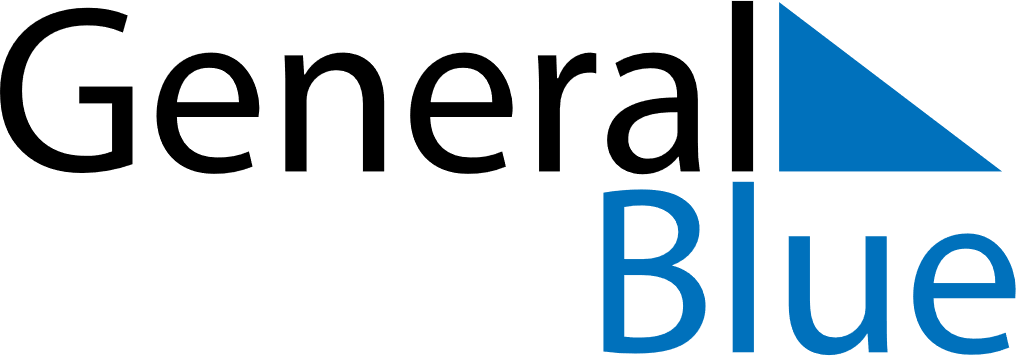 2023 – Q2Norway  2023 – Q2Norway  2023 – Q2Norway  2023 – Q2Norway  2023 – Q2Norway  AprilAprilAprilAprilAprilAprilAprilSUNMONTUEWEDTHUFRISAT123456789101112131415161718192021222324252627282930MayMayMayMayMayMayMaySUNMONTUEWEDTHUFRISAT12345678910111213141516171819202122232425262728293031JuneJuneJuneJuneJuneJuneJuneSUNMONTUEWEDTHUFRISAT123456789101112131415161718192021222324252627282930Apr 2: Palm SundayMay 18: Ascension DayApr 6: Maundy ThursdayMay 28: PentecostApr 7: Good FridayMay 29: Whit MondayApr 8: Easter SaturdayJun 23: Midsummar EveApr 9: Easter SundayApr 10: Easter MondayMay 1: Labour DayMay 8: Liberation DayMay 17: Constitution Day